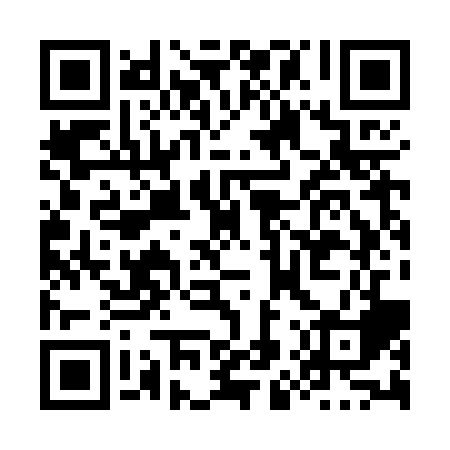 Ramadan times for Halfway, New Brunswick, CanadaMon 11 Mar 2024 - Wed 10 Apr 2024High Latitude Method: Angle Based RulePrayer Calculation Method: Islamic Society of North AmericaAsar Calculation Method: HanafiPrayer times provided by https://www.salahtimes.comDateDayFajrSuhurSunriseDhuhrAsrIftarMaghribIsha11Mon6:206:207:441:345:337:257:258:5012Tue6:186:187:421:345:347:267:268:5113Wed6:166:167:401:345:367:287:288:5314Thu6:136:137:381:335:377:297:298:5415Fri6:116:117:361:335:387:317:318:5616Sat6:096:097:341:335:397:327:328:5717Sun6:076:077:321:325:407:347:348:5918Mon6:056:057:301:325:417:357:359:0119Tue6:036:037:281:325:437:367:369:0220Wed6:016:017:261:325:447:387:389:0421Thu5:585:587:241:315:457:397:399:0522Fri5:565:567:221:315:467:417:419:0723Sat5:545:547:201:315:477:427:429:0924Sun5:525:527:181:305:487:447:449:1025Mon5:495:497:161:305:497:457:459:1226Tue5:475:477:141:305:507:477:479:1427Wed5:455:457:121:295:517:487:489:1528Thu5:435:437:101:295:537:497:499:1729Fri5:405:407:081:295:547:517:519:1930Sat5:385:387:061:295:557:527:529:2031Sun5:365:367:041:285:567:547:549:221Mon5:335:337:021:285:577:557:559:242Tue5:315:317:001:285:587:577:579:253Wed5:295:296:581:275:597:587:589:274Thu5:275:276:561:276:007:597:599:295Fri5:245:246:541:276:018:018:019:316Sat5:225:226:521:276:028:028:029:327Sun5:205:206:501:266:038:048:049:348Mon5:175:176:481:266:048:058:059:369Tue5:155:156:461:266:058:078:079:3810Wed5:135:136:441:256:068:088:089:40